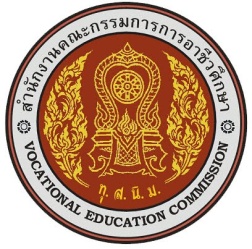 แบบข้อมูลผู้เข้ารับการคัดเลือกเป็นกรรมการสภาสถาบัน ตามมาตรา 23 (4)   ผู้ดำรงตำแหน่งครูหรือคณาจารย์ประจำที่มิได้เป็นผู้บริหาร สถาบันการอาชีวศึกษา............................................................สำนักงานคณะกรรมการการอาชีวศึกษา หมายเลขประจำตัว………………………………………(เฉพาะเจ้าหน้าที่)ข้อมูลผู้เข้ารับการคัดเลือกเพื่อแต่งตั้งเป็นกรรมการสภาสถาบัน ตามมาตรา 23 (4) แห่ง พระราชบัญญัติ
การอาชีวศึกษา พ.ศ. 2551ข้อมูลทั่วไป ชื่อ นาย/นาง/นางสาว………………………………………………………………นามสกุล………………………………........…..... เกิดวันที่…………เดือน…………………………….พ.ศ………........ อายุ…………..ปี………..เดือน…………………………........ วุฒิการศึกษาสูงสุด………………………………..สาขา…………………………………………………………………………….......... อาชีพ…………………………………… ตำแหน่ง…………………………………วิทยฐานะ…………........………....………..........   วิทยาลัย............................................................................................................................................................... สถานที่ที่สามารถติดต่อได้สะดวก   	บ้านเลขที่……..........…. หมู่ที่ ….........…  หมู่บ้าน ...................................... ตรอก/ซอย.......…................…………  ถนน……………………….........… ตำบล/แขวง …………………………………. อำเภอ/เขต ……......……………………………  จังหวัด…………......………………………  รหัสไปรษณีย์………………………….  โทรศัพท์…………………….......………… โทรศัพท์ (มือถือ)………..............…………… โทรสาร…..………………………….. สถานที่ทำงาน………………………………………………………………………………………………………………………….….........  เลขที่…………… หมู่ที่ …………………………… ตรอก/ซอย………………..………… ถนน………………………………………..  ตำบล/แขวง………………………… อำเภอ/เขต……………………….. จังหวัด …………………………รหัสไปรษณีย์…………..  โทรศัพท์……………………………......…โทรสาร……………………...........….  E-mail :………………….....……………………	ข้าพเจ้าขอรับรองว่าเป็นผู้มีคุณสมบัติครบถ้วน ตามกฎกระทรวงกำหนดคุณสมบัติ หลักเกณฑ์ และวิธีการได้มาซึ่งผู้ดำรงตำแหน่งในสภาสถาบันการอาชีวศึกษา พ.ศ. 2555  ประกอบมาตรา 30 
แห่งพระราชบัญญัติระเบียบข้าราชการครูและบุคลากรทางการศึกษา พ.ศ. 2547 และเป็นผู้ดำรงตำแหน่ง
ในสังกัดสถาบันการอาชีวศึกษาที่เข้ารับการคัดเลือก	การพ้นสภาพกรรมการสภาสถาบันการอาชีวศึกษา ตามมาตรา 23 (4) แห่งพระราชบัญญัติ
การอาชีวศึกษา พ.ศ. 2551 เมื่อเปลี่ยนตำแหน่ง เกษียณอายุราชการ หรือมิได้ดำรงตำแหน่งในสังกัดสถาบัน
ที่ได้รับการคัดเลือก/ทั้งนี้…-2-	ทั้งนี้ ข้าพเจ้าขอเข้ารับการคัดเลือกเป็นกรรมการสภาสถาบัน ตามมาตรา 23 (4) สถาบันการอาชีวศึกษา...........................................................................โดยได้ส่งหลักฐานเพื่อประกอบการพิจารณา  ได้แก่	1.	สำเนาบัตรประจำตัวข้าราชการ หรือสำเนาบัตรประจำตัวประชาชน หรือหลักฐานอื่นใดของทางราชการที่มีรูปถ่ายของผู้ได้รับการคัดเลือก ซึ่งได้รับรองสำเนาถูกต้อง  จำนวน………………แผ่น	2.	สำเนาใบปริญญาบัตรหรือเอกสารแสดงวุฒิการศึกษา    จำนวน………………แผ่น	3. สำเนา ก.พ. 7 จำนวน..................แผ่น	4.	ข้อมูลประวัติการทำงาน ประสบการณ์พิเศษ และผลงานเป็นที่ประจักษ์และเป็นที่ยอมรับข้อมูลประวัติและประสบการณ์1. ประวัติการทำงาน (โปรดระบุตำแหน่งที่สำคัญ)                 ฯลฯ2. ประสบการณ์พิเศษ 1. ………………………………………………………………………………………………………………………………………………….……2. .……………………………………………………………………………………………………………………………….......…………….…3. ……………………………………………………………………………………………………………………………………………...........4. …………………………………………………………………………………………………………………………………………..............5. ………………………………………………………………………………………………………………………………………………………                   ฯลฯ3. ผลงานเป็นที่ประจักษ์1. ………………………………………………………………………………………………………………………………………………..…2. .……………………………………………………………………………………………………………………………….......…………..3. …………………………………………………………………………………………………………………………………………….......4. …………………………………………………………………………………………………………………………………………..........5. …………………………………………………………………………………………………………………………………………………..                   ฯลฯ	ในกรณีที่มีการวินิจฉัยว่า ผู้เข้ารับการคัดเลือกขาดคุณสมบัติ หรือในกรณีมีการวินิจฉัยชี้ขาดประการใดเกี่ยวกับการสรรหา และการเลือกกรรมการสภาสถาบันการอาชีวศึกษา ตามมาตรา 23 (4) ผู้เข้ารับการคัดเลือกยินยอมรับคำวินิจฉัยนั้น โดยไม่มีข้อโต้แย้ง	ขอรับรองว่าข้อความที่ให้ไว้ทั้งหมด ถูกต้องและเป็นความจริงทุกประการ-3--3-หมายเหตุ   	 	เอกสารหลักฐานส่ง ภายในวันที่ ................................................. ในเวลาราชการ 08.30-16.30 น. ดำเนินการได้ ดังนี้	1) ยื่นด้วยตนเองได้ที่วิทยาลัยที่สังกัดในสถาบันการอาชีวศึกษา.................................ที่อยู่..........................................................................................................................................................................................................................	2) วิทยาลัยส่งเอกสารทางไปรษณีย์ลงทะเบียนถึงสถาบันการอาชีวศึกษา.........................................................
ที่อยู่ ....................................................................................................................... โดยถือวันที่ประทับตราไปรษณีย์เป็นสำคัญ หรือ	3) E-mail : ....................................................................หรือ สารบรรณอิเล็กทรอนิกส์ : สถาบัน
การอาชีวศึกษา .......................................................................................	สอบถามรายละเอียดเพิ่มเติมได้ที่ : สถาบันการอาชีวศึกษา ............................................................... โทร. ............................................. -------------------------ที่ระยะเวลาดำรงตำแหน่งตำแหน่งหน่วยงานภาครัฐหรือภาคเอกชน1.2.3.4.5.